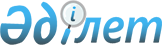 О внесении изменений и дополнений в решение Шортандинского районного маслихата от 20 декабря 2017 года № С-22/2 "О районном бюджете на 2018-2020 годы"Решение Шортандинского районного маслихата Акмолинской области от 28 марта 2018 года № С-26/4. Зарегистрировано Департаментом юстиции Акмолинской области 16 апреля 2018 года № 6547
      Примечание РЦПИ.

      В тексте документа сохранена пунктуация и орфография оригинала.
      В соответствии со статьями 104, 106, 109 Бюджетного кодекса Республики Казахстан от 4 декабря 2008 года, с подпунктом 1) пункта 1 статьи 6 Закона Республики Казахстан от 23 января 2001 года "О местном государственном управлении и самоуправлении в Республике Казахстан", на основании решения Акмолинского областного маслихата от 16 марта 2018 года № 6С-19-4 "О внесении изменений в решение Акмолинского областного маслихата от 13 декабря 2017 года № 6С-17-2 "Об областном бюджете на 2018-2020 годы"" (зарегистрирован в Реестре государственной регистрации нормативных правовых актов № 6473) Шортандинский районный маслихат РЕШИЛ:
      1. Внести в решение Шортандинского районного маслихата "О районном бюджете на 2018-2020 годы" от 20 декабря 2017 года № С-22/2 (зарегистрировано в Реестре государственной регистрации нормативных правовых актов № 6300, опубликовано 13 января 2018 года в районных газетах "Вести", "Өрлеу") следующие изменения и дополнения:
      пункт 1 изложить в новой редакции:
      "1. Утвердить районный бюджет на 2018-2020 годы, согласно приложениям 1, 2 и 3 соответственно, в том числе на 2018 год в следующих объемах:
      1) доходы – 3 109 445 тысяч тенге, в том числе:
      налоговые поступления – 762 020 тысяч тенге;
      неналоговые поступления – 21 140 тысяч тенге;
      поступления от продажи основного капитала – 25 850 тысяч тенге;
      поступления трансфертов – 2 300 435 тысяч тенге;
      2) затраты – 3 114 971,1 тысяч тенге;
      3) чистое бюджетное кредитование – 199 117 тысяч тенге, в том числе:
      бюджетные кредиты – 230 880 тысяч тенге;
      погашение бюджетных кредитов – 31 763 тысяч тенге;
      4) сальдо по операциям с финансовыми активами – 0 тысяч тенге;
      приобретение финансовых активов – 0 тысяч тенге;
      5) дефицит (профицит) бюджета – -204 643,1 тысяч тенге;
      6) финансирование дефицита (использование профицита) бюджета – 204 643,1 тысяч тенге.";
      пункт 5 изложить в новой редакции:
      "5. Учесть в районном бюджете на 2018 год погашение основного долга по бюджетным кредитам, выделенных для реализации мер социальной поддержки специалистов в сумме 31 763 тысяч тенге.";
      дополнить пунктом 5-1 следующего содержания:
      "5-1. Учесть в районном бюджете на 2018 год досрочное погашение бюджетных кредитов, выделенных из республиканского бюджета для реализации мер социальной поддержки специалистов в сумме 3 334,4 тысяч тенге.";
      дополнить пунктом 13-1 следующего содержания:
      "13-1. Направить свободные остатки бюджетных средств в сумме 5 526,1 тысяч тенге, образовавшиеся по состоянию на 1 января 2018 года на следующие цели:
      1) на возврат неиспользованных (недоиспользованных) целевых трансфертов, выделенных из республиканского и областного бюджетов в сумме 369,9 тысяч тенге, в том числе: из республиканского бюджета 282,9 тысяч тенге, областного бюджета 87 тысяч тенге;
      2) на приобретение компьютерной техники для оборудования четырех новых рабочих мест сотрудников Центра занятости населения в связи с внедрением адресной социальной помощи нового формата в сумме 860 тысяч тенге;
      3) на проведение оценки имущества физических лиц, не используемого в предпринимательской деятельности, для целей налогообложения в сумме 901,5 тысяч тенге;
      4) на оплату труда секретаря районного маслихата в связи с внесением изменения в постановление Правительства Республики Казахстан от 16 октября 2017 года № 646 дсп "Об утверждении единой системы оплаты труда работников для всех органов, содержащихся за счет государственного бюджета" в сумме 635 тысяч тенге;
      5) на возмещение суммы затрат на лабораторные исследования при проведении медицинского освидетельствования граждан, подлежащих призыву на воинскую службу в сумме 850,8 тысяч тенге;
      6) на обследование и изготовление правоустанавливающих документов на земельные участки для проектирования и строительства следующих объектов: "Реконструкция очистных сооружений и напорного коллектора в поселке Жолымбет Шортандинского района Акмолинской области" и "Реконструкция разводящих сетей водоснабжения в селе Тонкерис Шортандинского района" в сумме 1 908,9 тысяч тенге.";
      приложения 1, 5, 8, 11, 12 к решению изложить в новой редакции, согласно приложениям 1, 2, 3, 4, 5 настоящего решения.
      2. Настоящее решение вступает в силу со дня государственной регистрации в Департаменте юстиции Акмолинской области и вводится в действие с 1 января 2018 года.
      "СОГЛАСОВАНО"
      28.03.2018 г. Районный бюджет на 2018 год Бюджетные программы районного бюджета на 2018 год в городе, города районного значения, поселка, села, сельского округа Трансферты органам местного самоуправления на 2018 год Целевые трансферты из республиканского бюджета на 2018 год Целевые трансферты из областного бюджета на 2018 год
					© 2012. РГП на ПХВ «Институт законодательства и правовой информации Республики Казахстан» Министерства юстиции Республики Казахстан
				
      Председатель сессии
районного маслихата 

А.Фурта

      Секретарь районного
маслихата

Д.Отаров

      И.о. акима Шортандинского
района

Е.Мухамедин
Приложение 1
к решению Шортандинского
районного маслихата
№ С-26/4
от 28 марта 2018 годаПриложение 1
к решению Шортандинского
районного маслихата
№ С-22/2
от 20 декабря 2017 года
Функциональная группа
Функциональная группа
Функциональная группа
Функциональная группа
Функциональная группа
Сумма, тысяч тенге
Категория
Категория
Категория
Категория
Категория
Сумма, тысяч тенге
Функциональная подгруппа
Функциональная подгруппа
Функциональная подгруппа
Функциональная подгруппа
Сумма, тысяч тенге
Класс
Класс
Класс
Класс
Сумма, тысяч тенге
Администратор бюджетных программ
Администратор бюджетных программ
Администратор бюджетных программ
Сумма, тысяч тенге
Подкласс
Подкласс
Подкласс
Сумма, тысяч тенге
Программа
Программа
Сумма, тысяч тенге
I. Доходы
3109445
1
Налоговые поступления
762020
01
Подоходный налог 
14038
2
Индивидуальный подоходный налог
14038
03
Социальный налог
361125
1
Социальный налог
361125
04
Hалоги на собственность
294006
1
Hалоги на имущество
280355
3
Земельный налог
5271
4
Hалог на транспортные средства
6930
5
Единый земельный налог
1450
05
Внутренние налоги на товары, работы и услуги
86411
2
Акцизы
4151
3
Поступления за использование природных и других ресурсов
63000
4
Сборы за ведение предпринимательской и профессиональной деятельности 
19260
07
Прочие налоги
220
1
Прочие налоговые поступления в местный бюджет
220
08
Обязательные платежи, взимаемые за совершение юридически значимых действий и (или) выдачу документов уполномоченными на то государственными органами или должностными лицами
6220
1
Государственная пошлина
6220
2
Неналоговые поступления
21140
01
Доходы от государственной собственности
4379
1
Поступления части чистого дохода государственных предприятий
17
5
Доходы от аренды имущества, находящегося в государственной собственности
4322
7
Вознаграждения по кредитам, выданным из государственного бюджета
40
06
Прочие неналоговые поступления
16761
1
Прочие неналоговые поступления
16761
3
Поступления от продажи основного капитала
25850
03
Продажа земли и нематериальных активов
25850
1
Продажа земли
25850
4
Поступления трансфертов 
2300435
02
Трансферты из вышестоящих органов государственного управления
2300435
2
Трансферты из областного бюджета
2300435
II. Затраты
3114971,1
01
Государственные услуги общего характера
184540,8
1
Представительные, исполнительные и другие органы, выполняющие общие функции государственного управления
141426
112
Аппарат маслихата района (города областного значения)
28017,2
001
Услуги по обеспечению деятельности маслихата района (города областного значения)
28017,2
122
Аппарат акима района (города областного значения)
68423,8
001
Услуги по обеспечению деятельности акима района (города областного значения)
68423,8
123
Аппарат акима района в городе, города районного значения, поселка, села, сельского округа
44985
001
Услуги по обеспечению деятельности акима района в городе, города районного значения, поселка, села, сельского округа
44985
2
Финансовая деятельность
1643,5
459
Отдел экономики и финансов района (города областного значения)
1643,5
003
Проведение оценки имущества в целях налогообложения
901,5
010
Приватизация, управление коммунальным имуществом, постприватизационная деятельность и регулирование споров, связанных с этим
742
9
Прочие государственные услуги общего характера
41471,3
458
Отдел жилищно-коммунального хозяйства, пассажирского транспорта и автомобильных дорог района (города областного значения)
11647,5
001
Услуги по реализации государственной политики на местном уровне в области жилищно-коммунального хозяйства, пассажирского транспорта и автомобильных дорог
11647,5
459
Отдел экономики и финансов района (города областного значения)
22692,8
001
Услуги по реализации государственной политики в области формирования и развития экономической политики, государственного планирования, исполнения бюджета и управления коммунальной собственностью района (города областного значения)
22692,8
494
Отдел предпринимательства и промышленности района (города областного значения)
7131
001
Услуги по реализации государственной политики на местном уровне в области развития предпринимательства и промышленности
7131
02
Оборона
9159,8
1
Военные нужды
3659,8
122
Аппарат акима района (города областного значения)
3659,8
005
Мероприятия в рамках исполнения всеобщей воинской обязанности
3659,8
2
Организация работы по чрезвычайным ситуациям
5500
122
Аппарат акима района (города областного значения)
5500
006
Предупреждение и ликвидация чрезвычайных ситуаций масштаба района (города областного значения)
5000
007
Мероприятия по профилактике и тушению степных пожаров районного (городского) масштаба, а также пожаров в населенных пунктах, в которых не созданы органы государственной противопожарной службы
500
04
Образование
2152387,3
1
Дошкольное воспитание и обучение
374940
464
Отдел образования района (города областного значения)
315940
009
Обеспечение деятельности организаций дошкольного воспитания и обучения
165237
040
Реализация государственного образовательного заказа в дошкольных организациях образования
150703
467
Отдел строительства района (города областного значения)
59000
037
Строительство и реконструкция объектов дошкольного воспитания и обучения
59000
2
Начальное, основное среднее и общее среднее образование
1678785,3
464
Отдел образования района (города областного значения)
1658385,3
003
Общеобразовательное обучение
1583756,3
006
Дополнительное образование для детей 
74629
465
Отдел физической культуры и спорта района (города областного значения)
20400
017
Дополнительное образование для детей и юношества по спорту
20400
9
Прочие услуги в области образования
98662
464
Отдел образования района (города областного значения)
98662
001
Услуги по реализации государственной политики на местном уровне в области образования
7146
004
Информатизация системы образования в государственных учреждениях образования района (города областного значения)
2809
005
Приобретение и доставка учебников, учебно-методических комплексов для государственных учреждений образования района (города областного значения)
29262
015
Ежемесячные выплаты денежных средств опекунам (попечителям) на содержание ребенка-сироты (детей-сирот), и ребенка (детей), оставшегося без попечения родителей
17027
067
Капитальные расходы подведомственных государственных учреждений и организаций
42418
06
Социальная помощь и социальное обеспечение
160224,3
1
Социальное обеспечение
13562
451
Отдел занятости и социальных программ района (города областного значения)
13562
005
Государственная адресная социальная помощь
13562
2
Социальная помощь
104190,8
123
Аппарат акима района в городе, города районного значения, поселка, села, сельского округа
1459
003
Оказание социальной помощи нуждающимся гражданам на дому
1459
451
Отдел занятости и социальных программ района (города областного значения)
102731,8
002
Программа занятости
43648
007
Социальная помощь отдельным категориям нуждающихся граждан по решениям местных представительных органов
22550
010
Материальное обеспечение детей-инвалидов, воспитывающихся и обучающихся на дому
859
017
Обеспечение нуждающихся инвалидов обязательными гигиеническими средствами и предоставление услуг специалистами жестового языка, индивидуальными помощниками в соответствии с индивидуальной программой реабилитации инвалида
9133
023
Обеспечение деятельности центров занятости населения
26541,8
9
Прочие услуги в области социальной помощи и социального обеспечения
42471,5
451
Отдел занятости и социальных программ района (города областного значения)
42434,5
001
Услуги по реализации государственной политики на местном уровне в области обеспечения занятости и реализации социальных программ для населения
22850,5
011
Оплата услуг по зачислению, выплате и доставке пособий и других социальных выплат
257
050
Реализация Плана мероприятий по обеспечению прав и улучшению качества жизни инвалидов в Республике Казахстан на 2012 – 2018 годы
7326
054
Размещение государственного социального заказа в неправительственных организациях
12001
458
Отдел жилищно-коммунального хозяйства, пассажирского транспорта и автомобильных дорог района (города областного значения)
37
050
Реализация Плана мероприятий по обеспечению прав и улучшению качества жизни инвалидов в Республике Казахстан на 2012 – 2018 годы
37
07
Жилищно-коммунальное хозяйство
48404
1
Жилищное хозяйство
2332
458
Отдел жилищно-коммунального хозяйства, пассажирского транспорта и автомобильных дорог района (города областного значения)
2332
003
Организация сохранения государственного жилищного фонда
2332
467
Отдел строительства района (города областного значения)
0
004
Проектирование, развитие и (или) обустройство инженерно-коммуникационной инфраструктуры
0
2
Коммунальное хозяйство 
46072
458
Отдел жилищно-коммунального хозяйства, пассажирского транспорта и автомобильных дорог района (города областного значения)
13568
012
Функционирование системы водоснабжения и водоотведения
13568
467
Отдел строительства района (города областного значения)
32504
058
Развитие системы водоснабжения и водоотведения в сельских населенных пунктах
32504
08
Культура, спорт, туризм и информационное пространство
148619,9
1
Деятельность в области культуры
51318
455
Отдел культуры и развития языков района (города областного значения)
51318
003
Поддержка культурно-досуговой работы
51318
2
Спорт
18437,5
465
Отдел физической культуры и спорта района (города областного значения)
18437,5
001
Услуги по реализации государственной политики на местном уровне в сфере физической культуры и спорта
9269,5
006
Проведение спортивных соревнований на районном (города областного значения) уровне
2212
007
Подготовка и участие членов сборных команд района (города областного значения) по различным видам спорта на областных спортивных соревнованиях
5956
032
Капитальные расходы подведомственных государственных учреждений и организаций
1000
3
Информационное пространство
52382
455
Отдел культуры и развития языков района (города областного значения)
44054
006
Функционирование районных (городских) библиотек
37364
007
Развитие государственного языка и других языков народа Казахстана
6690
456
Отдел внутренней политики района (города областного значения)
8328
002
Услуги по проведению государственной информационной политики
8328
9
Прочие услуги по организации культуры, спорта, туризма и информационного пространства
26482,4
455
Отдел культуры и развития языков района (города областного значения)
8467,6
001
Услуги по реализации государственной политики на местном уровне в области развития языков и культуры
6877,6
032
Капитальные расходы подведомственных государственных учреждений и организаций
1590
456
Отдел внутренней политики района (города областного значения)
18014,8
001
Услуги по реализации государственной политики на местном уровне в области информации, укрепления государственности и формирования социального оптимизма граждан
11827,6
003
Реализация мероприятий в сфере молодежной политики
6187,2
10
Сельское, водное, лесное, рыбное хозяйство, особо охраняемые природные территории, охрана окружающей среды и животного мира, земельные отношения
134238,9
1
Сельское хозяйство
65814,5
462
Отдел сельского хозяйства района (города областного значения)
17878,7
001
Услуги по реализации государственной политики на местном уровне в сфере сельского хозяйства
17878,7
473
Отдел ветеринарии района (города областного значения)
47935,8
001
Услуги по реализации государственной политики на местном уровне в сфере ветеринарии
14046,8
007
Организация отлова и уничтожения бродячих собак и кошек
795
011
Проведение противоэпизоотических мероприятий
29094
047
Возмещение владельцам стоимости обезвреженных (обеззараженных) и переработанных без изъятия животных, продукции и сырья животного происхождения, представляющих опасность для здоровья животных и человека
4000
6
Земельные отношения
13734,4
463
Отдел земельных отношений района (города областного значения)
13734,4
001
Услуги по реализации государственной политики в области регулирования земельных отношений на территории района (города областного значения)
11734,4
006
Землеустройство, проводимое при установлении границ районов, городов областного значения, районного значения, сельских округов, поселков, сел
2000
9
Прочие услуги в области сельского, водного, лесного, рыбного хозяйства, охраны окружающей среды и земельных отношений
54690
459
Отдел экономики и финансов района (города областного значения)
54690
099
Реализация мер по оказанию социальной поддержки специалистов
54690
11
Промышленность, архитектурная, градостроительная и строительная деятельность
56397,3
2
Архитектурная, градостроительная и строительная деятельность
56397,3
467
Отдел строительства района (города областного значения)
12014,5
001
Услуги по реализации государственной политики на местном уровне в области строительства
12014,5
468
Отдел архитектуры и градостроительства района (города областного значения)
44382,8
001
Услуги по реализации государственной политики в области архитектуры и градостроительства на местном уровне 
7711,8
003
Разработка схем градостроительного развития территории района и генеральных планов населенных пунктов
36671
12
Транспорт и коммуникации
32830
1
Автомобильный транспорт
27000
458
Отдел жилищно-коммунального хозяйства, пассажирского транспорта и автомобильных дорог района (города областного значения)
27000
023
Обеспечение функционирования автомобильных дорог
27000
9
Прочие услуги в сфере транспорта и коммуникаций
5830
458
Отдел жилищно-коммунального хозяйства, пассажирского транспорта и автомобильных дорог района (города областного значения)
5830
037
Субсидирование пассажирских перевозок по социально- значимым городским (сельским), пригородным и внутрирайонным сообщениям
5830
13
Прочие
22178
9
Прочие
22178
123
Аппарат акима района в городе, города районного значения, поселка, села, сельского округа
5999
040
Реализация мер по содействию экономическому развитию регионов в рамках Программы развития регионов до 2020 года
5999
459
Отдел экономики и финансов района (города областного значения)
16179
012
Резерв местного исполнительного органа района (города областного значения) 
16179
14
Обслуживание долга
40
1
Обслуживание долга
40
459
Отдел экономики и финансов района (города областного значения)
40
021
Обслуживание долга местных исполнительных органов по выплате вознаграждений и иных платежей по займам из областного бюджета
40
15
Трансферты
165950,8
1
Трансферты
165950,8
459
Отдел экономики и финансов района (города областного значения)
165950,8
006
Возврат неиспользованных (недоиспользованных) целевых трансфертов
369,9
024
Целевые текущие трансферты из нижестоящего бюджета на компенсацию потерь вышестоящего бюджета в связи с изменением законодательства
113549
038
Субвенции
46436
051
Трансферты органам местного самоуправления
5595,9
IІІ. Чистое бюджетное кредитование
199117
Бюджетные кредиты
230880
10
Сельское, водное, лесное, рыбное хозяйство, особо охраняемые природные территории, охрана окружающей среды и животного мира, земельные отношения
230880
1
Сельское хозяйство
230880
459
Отдел экономики и финансов района (города областного значения)
230880
018
Бюджетные кредиты для реализации мер социальной поддержки специалистов
230880
5
Погашение бюджетных кредитов
31763
01
Погашение бюджетных кредитов
31763
1
Погашение бюджетных кредитов, выданных из государственного бюджета
31763
ІV. Сальдо по операциям с финансовыми активами
0
Приобретение финансовых активов
0
V. Дефицит (профицит) бюджета
-204643,1
VI. Финансирование дефицита (профицита) бюджета
204643,1Приложение 2
к решению Шортандинского
районного маслихата
№ С-26/4 от
28 марта 2018 годаПриложение 5
к решению Шортандинского
районного маслихата
№ С-22/2 от
20 декабря 2017 года
Функциональная группа
Функциональная группа
Функциональная группа
Функциональная группа
Функциональная группа
Сумма, тысяч тенге
Функциональная подгруппа
Функциональная подгруппа
Функциональная подгруппа
Функциональная подгруппа
Сумма, тысяч тенге
Администратор бюджетных программ
Администратор бюджетных программ
Администратор бюджетных программ
Сумма, тысяч тенге
Программа 
Программа 
Сумма, тысяч тенге
Наименование
Сумма, тысяч тенге
1
2
3
4
5
6
II. Затраты
52443
01
Государственные услуги общего характера
44985
1
Представительные, исполнительные и другие органы, выполняющие общие функции государственного управления
44985
123
Аппарат акима района в городе, города районного значения, поселка, села, сельского округа
44985
001
Услуги по обеспечению деятельности акима района в городе, города районного значения, поселка, села, сельского округа
44985
Аппарат акима Петровского сельского округа
9753,2
Аппарат акима Андреевского сельского округа
8776,7
Аппарат акима Новоселовского сельского округа
7663,4
Аппарат акима Раевского сельского округа
9314,8
Аппарат акима Пригородного сельского округа
9476,9
06
Социальная помощь и социальное обеспечение
1459
2
Социальная помощь
1459
123
Аппарат акима района в городе, города районного значения, поселка, села, сельского округа
1459
003
Оказание социальной помощи нуждающимся гражданам на дому
1459
Аппарат акима Андреевского сельского округа
445
Аппарат акима Новоселовского сельского округа
266,6
Аппарат акима Раевского сельского округа
512
Аппарат акима Пригородного сельского округа
235,4
13
Прочие
5999
9
Прочие
5999
123
Аппарат акима района в городе, города районного значения, поселка, села, сельского округа
5999
040
Реализация мер по содействию экономическому развитию регионов в рамках Программы развития регионов до 2020 года
5999
Аппарат акима Петровского сельского округа
1561
Аппарат акима Андреевского сельского округа
1066
Аппарат акима Новоселовского сельского округа
1149
Аппарат акима Раевского сельского округа
1237
Аппарат акима Пригородного сельского округа
986Приложение 3
к решению Шортандинского
районного маслихата
№ С-26/4 от
28 марта 2018 годаПриложение 8
к решению Шортандинского
районного маслихата
№ С-22/2
от 20 декабря 2017 года
Функциональная группа
Функциональная группа
Функциональная группа
Функциональная группа
Функциональная группа
Сумма, тысяч тенге
Функциональная подгруппа
Функциональная подгруппа
Функциональная подгруппа
Функциональная подгруппа
Сумма, тысяч тенге
Администратор бюджетных программ
Администратор бюджетных программ
Администратор бюджетных программ
Сумма, тысяч тенге
Программа 
Программа 
Сумма, тысяч тенге
Наименование
Сумма, тысяч тенге
1
2
3
4
5
6
15
Трансферты
5595,9
1
Трансферты
5595,9
459
Отдел экономики и финансов района (города областного значения)
5595,9
051
Трансферты органам местного самоуправления
5595,9
Аппарат акима Петровского сельского округа
1212
Аппарат акима Андреевского сельского округа
1333
Аппарат акима Новоселовского сельского округа
1000
Аппарат акима Раевского сельского округа
1000
Аппарат акима Пригородного сельского округа
1050,9Приложение 4
к решению Шортандинского
районного маслихата
№ С-26/4
от 28 марта 2018 годаПриложение 11
к решению Шортандинского
районного маслихата
№ С-22/2
от 20 декабря 2017 года
Наименование
Сумма, тысяч тенге
Целевые текущие трансферты
в том числе:
55676
на субсидирование затрат работодателя на создание специальных рабочих мест для трудоустройства инвалидов
137
на развитие рынка труда
10843
на внедрение консультантов по социальной работе и ассистентов в центрах занятости населения
8028
на выплату государственной адресной социальной помощи
13562
на увеличение норм обеспечения инвалидов обязательными гигиеническими средствами
6285
на расширение перечня технических вспомогательных (компенсаторных) средств
1041
на размещение государственного социального заказа в неправительственных организациях
12001
на установку дорожных знаков и указателей в местах расположения организаций, ориентированных на обслуживание инвалидов 
37
на доплату учителям, прошедшим стажировку по языковым курсам
1099
на доплату учителям за замещение на период обучения основного работника
2643Приложение 5
к решению Шортандинского
районного маслихата
№ С-26/4
от 28 марта 2018 годаПриложение 12
к решению Шортандинского
районного маслихата
№ С-22/2
от 20 декабря 2017 года
Наименование
Сумма, тысяч тенге
Целевые текущие трансферты
145053
в том числе:
На реализацию краткосрочного профессионального обучения
10618
На субсидии по возмещению расходов по найму (аренде) жилья для переселенцев и оралманов
3144
На текущий ремонт улично-дорожной сети поселка Шортанды Шортандинского района
27000
На приобретение блочно-модульных котельных для объектов образования
19245
На приобретение школьных автобусов для объектов образования
14281
На приобретение спортивного инвентаря для бокса районным Детским юношеским спортивным школам
1000
На разработку градостроительной документации
36671
На проведение противоэпизоотических мероприятий
29094
На возмещение стоимости сельскохозяйственных животных (крупного и мелкого рогатого скота), больных бруцеллезом, направляемых на санитарный убой
4000
Целевые трансферты на развитие 
91404
в том числе:
Реконструкция разводящих сетей водоснабжения в селе Тонкерис Шортандинского района
18404
Разработка проектно-сметной документации, реконструкция разводящих сетей водоснабжения в селе Ключи Шортандинского района
8000
Разработка проектно-сметной документации, строительство водопроводных сетей на новых участках в селе Бозайгыр Шортандинского района
6000
Строительство детского сада на 140 мест в селе Тонкерис Шортандинского района
29500
Строительство детского сада на 140 мест в селе Бозайгыр Шортандинского района
29500